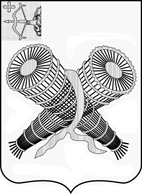 АДМИНИСТРАЦИЯ ГОРОДА СЛОБОДСКОГОКИРОВСКОЙ ОБЛАСТИПОСТАНОВЛЕНИЕ17.10.2022                                                                                                                             №2011г. Слободской Кировской областиОб установлении мер социальной поддержкиВ соответствии с постановлением Правительства Кировской области от 07.10.2022 №458-П «О дополнительной социальной поддержке членов семей граждан, призванных на военную службу по мобилизации в Вооруженные Силы Российской Федерации» администрация города Слободского  ПОСТАНОВЛЯЕТ:        1. Установить следующие дополнительные меры социальной поддержки для проживающих на территории муниципального образования «город Слободской» членов семей лиц, призванных в соответствии с Указом Президента Российской Федерации от 21.09.2022 №647 «Об объявлении частичной мобилизации в Российской Федерации» на военную службу по мобилизации в Вооруженные Силы Российской Федерации областной призывной комиссией по мобилизации граждан, а также комиссиями по мобилизации граждан, созданными в муниципальных районах, муниципальных округах, городских округах Кировской области, по представлению военных комиссариатов, лиц, принимающих участие в специальной военной операции на территориях Украины, Донецкой Народной Республики и Луганской Народной Республики и заключивших не ранее 24.02.2022 контракт о прохождении военной службы в Вооруженных Силах Российской Федерации или контракт о добровольном содействии в выполнении задач, возложенных на Вооруженные Силы Российской Федерации (далее – военнослужащие):1.1. Предоставление не достигшим возраста 18 лет детям военнослужащих (далее несовершеннолетние дети военнослужащих) бесплатных услуг дополнительного образования в муниципальных образовательных организациях.1.2. Предоставление несовершеннолетним детям военнослужащих бесплатных услуг физкультурно-спортивных организаций, расположенных на территории муниципального образования «город Слободской».1.3. Бесплатное посещение несовершеннолетним ребенком военнослужащего и лицом, его сопровождающим, концертов, спектаклей, выставок, фестивалей, конкурсов, смотров, проводимых учреждениями культуры, расположенными на территории муниципального образования «город Слободской».2. Установить, что:2.1. Для целей предоставления дополнительных мер социальной поддержки, указанных в пункте 1 настоящего постановления, под ребенком военнослужащего понимается лицо, отцом (матерью), усыновителем, опекуном или попечителем которого является военнослужащий.2.2. Дополнительные меры социальной поддержки, указанные в пункте 1 настоящего постановления, предоставляются на каждого из детей военнослужащего. 2.3. Дополнительные меры социальной поддержки, указанные в подпунктах 1.1 -1.3 пункта 1 настоящего постановления, предоставляются до последнего дня месяца, следующего за месяцем окончания периода прохождения военной службы по мобилизации, прекращения действия контракта, указанного в абзаце  первом пункта  1 настоящего постановления.3. Настоящее постановление вступает в силу с момента его подписания.4. Контроль за исполнением постановления возложить на заместителя главы администрации города Слободского по профилактике правонарушений и социальным вопросам Трегубову С.Л.И.о.главы города Слободского                 П.О. Вайкутис